                           Aarya Chiropractic                    PATIENT INTAKE FORMFirst Name ___________________Last Name ____________________Middle Name_________Date of Birth_______________________________Social Security Number ______-________-_______Home Address_____________________________________________________________________________________________________________________________________________________Phone Number: Cell#___________________Home#_____________________Work#________________Email: _______________________________Occupation_____________________________Employer________________________________Employer Address______________________________________________________________________Medical Insurance:_____________________________________________________________________Insurance Identification #: ________________________________________________________________Name of primary policy holder: ____________________________________________________________Date of Birth of Policy holder:  ____________________________________________________Patient Signature _______________________________________Date___________________Patient Name:  _____________________________	Date:  _______________1. Is today's problem caused by: 	□ Auto Accident	    □ Workman's Compensation2. Indicate on the drawings below where you have pain/symptoms3. How often do you experience your symptoms?	□ Constantly (76-100% of the time)		□ Occasionally (26-50% of the time)	□ Frequently (51-75% of the time)		□ Intermittently (1-25% of the time)4. How would you describe the type of pain?	□ Sharp			□ Numb	□ Dull			□ Tingly	□ Diffuse		□ Sharp with motion	□ Achy			□ Shooting with motion	□ Burning		□ Stabbing with motion	□ Shooting		□ Electric like with motion	□ Stiff			□ Other:___________________5. How are your symptoms changing with time?□ Getting Worse		□ Staying the Same		□ Getting Better6. Using a scale from 0-10 (10 being the worst), how would you rate your problem?0     1     2     3     4     5     6      7     8      9     10 (Please circle)7. How much has the problem interfered with your work?□ Not at all	□ A little bit	□ Moderately	□ Quite a bit	□ Extremely8. How much has the problem interfered with your social activities?□ Not at all	□ A little bit	□ Moderately	Quite a bit	□ Extremely9. Who else have you seen for your problem?□ Chiropractor		□ Neurologist		□ Primary Care Physician□ ER physician		□ Orthopedist		□ Other:_____________□ Massage Therapist	□ Physical Therapist	□ No one10. How long have you had this problem? ___________11. How do you think your problem began?___________________________________________________________________________________12. Do you consider this problem to be severe?□ Yes		□ Yes, at times		□ No13. What aggravates your problem?____________________________________________________________________________________14. What concerns you the most about your problem; what does it prevent you from doing?____________________________________________________________________________________15. What is your:  Height___________ 	Weight _____________	Date of Birth ___________Occupation _____________________________________________________16. How would you rate your overall Health?□ Excellent         □ Very Good         □ Good         □ Fair         □ Poor17. What type of exercise do you do?□ Strenuous            □ Moderate            □ Light            □ None18. Indicate if you have any immediate family members with any of the following:□ Rheumatoid Arthritis                                       □ Diabetes                            □ Lupus□ Heart Problems                                               □ Cancer                               □ ALS19.  For each of the conditions listed below, place a check in the "past" column if you have had the condition in the past.  If you presently have a condition listed below, place a check in the "present" column.Past     Present		Past      Present		    Past     Present□         □ Headaches		□          □ High Blood Pressure      □         □ Diabetes□         □ Neck Pain		□          □ Heart Attack 	             □         □ Excessive Thirst□         □ Upper Back Pain	□          □ Chest Pains	             □         □ Frequent Urination□         □ Mid Back Pain		□          □ Stroke		    □         □ Smoking/Tobacco Use□         □ Low Back Pain	□          □ Angina		    □         □ Drug/Alcohol Dependence□         □ Shoulder Pain		□          □ Kidney Stones	    □         □ Allergies□         □ Elbow/Upper Arm Pain	□          □ Kidney Disorders	    □         □ Depression□         □ Wrist Pain		□          □ Bladder Infection	    □         □ Systemic Lupus□         □ Hand Pain		□          □ Painful Urination	    □         □ Epilepsy□         □ Hip Pain	         □          □ Loss of Bladder Control   □         □ Dermatitis/Eczema/Rash□         □ Upper Leg Pain	□          □ Prostate Problems        □         □ HIV/AIDS□         □ Knee Pain		□          □ Abnormal Weight Gain/Loss□         □ Ankle/Foot Pain	□          □ Loss of Appetite	            For Females Only□         □ Jaw Pain		□          □ Abdominal Pain	    □         □ Birth Control Pills□         □ Joint Pain/Stiffness	□          □ Ulcer		    □         □ Hormonal Replacement□         □ Arthritis	         □          □ Hepatitis	             □         □ Pregnancy□         □ Rheumatoid Arthritis	□          □ Liver/Gall Bladder Disorder□         □ Cancer		□          □ General Fatigue□         □ Tumor		□          □ Muscular Incoordination□         □ Asthma		□          □ Visual Disturbances□         □ Chronic Sinusitis	□          □ Dizziness□         □ Other: ____________________________20. List all prescription medications you are currently taking:_______________________________________________________________________________21. List all of the over-the-counter medications you are currently taking:________________________________________________________________________________22. List all surgical procedures you have had:________________________________________________________________________________23. What activities do you do at work?□ Sit:	        		□ Most of the day                      □ Half the day                 □ A little of the day□ Stand:       		□ Most of the day                      □ Half the day                 □ A little of the day□ Computer work:	□ Most of the day                      □ Half the day                 □ A little of the day□ On the phone:		□ Most of the day                      □ Half of the day             □ A little of the day24. What activities do you do outside of work?_________________________________________________________________________________25. Have you ever been hospitalized?	□ No	□ Yesif yes, why __________________________________________________________________________26. Have you had significant past trauma?     □ No       □ Yes27. Anything else pertinent to your visit today? ______________________________________________Patient Signature___________________________________   Date: ____________________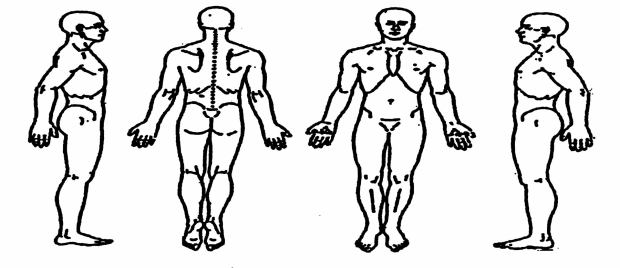 